LEMBAR ASISTENSI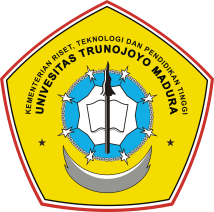 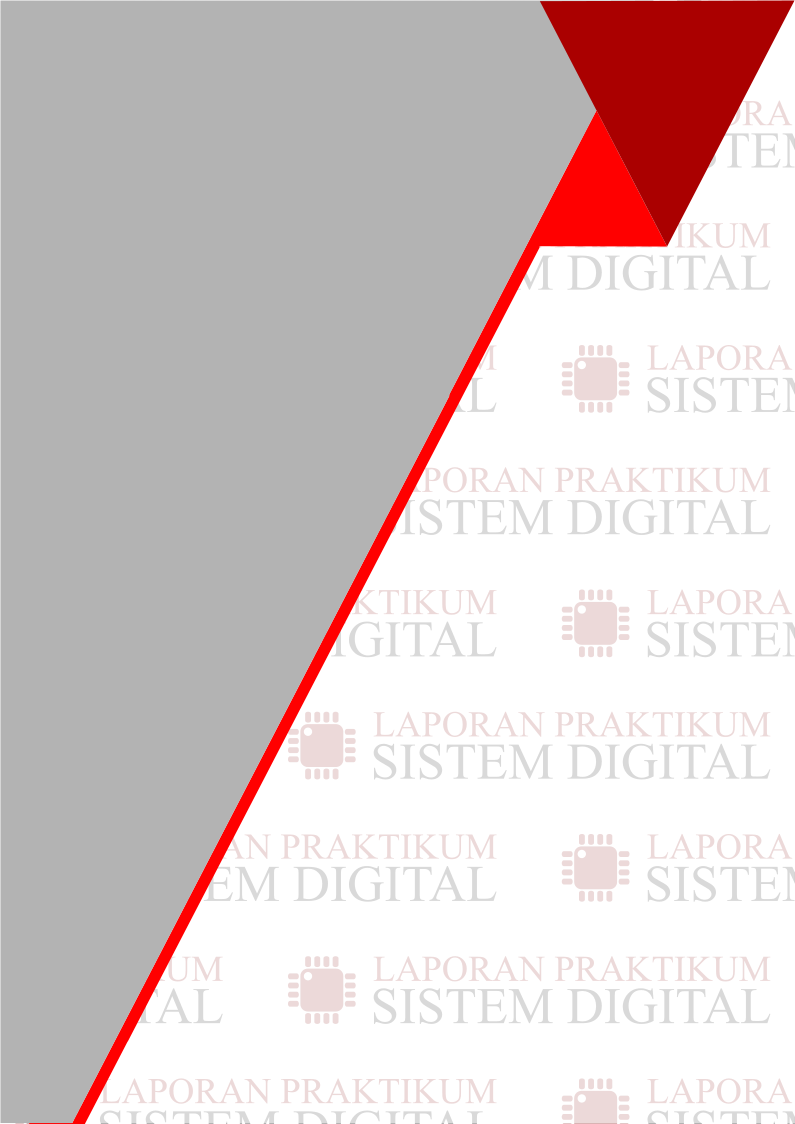      PRAKTIKUM SISTEM DIGITAL     PRODI S1 TEKNIK ELEKTRO FAKULTAS TEKNIK           UNIVERSITAS TRUNOJOYO MADURANama	: NIM	: 								Bangkalan, ......  .......................   2017 NB:	-     Lembar asistensi menggunakan kertas buffalo warna putihFoto harus ditempel tidak boleh diprint jadi satuFoto wajib memakai jas almamater UTM dengan background warna merahNo.Judul PraktikumTanggal PraktikumTanggal Asistensi ITanggal Asistensi IICatatan AsistenTTD1.Pengenalan Gerbang Logika Dasar2.Penyederhanaan Rangkaian Logika Dengan K-MAP3.Sistem Aritmatika Digital4.Aplikasi Gerbang-gerbang Logika5.Aplikasi Gerbang-gerbang Logika 26.Flip-flopDosen PJMKMIFTACHUL ULUM, S.T., M.T.( NIP: 19760812.200912.1.001 )Kordinator Asisten PraktikumFERIDAD AINUL YAQIN.( NIM : 160431100037)